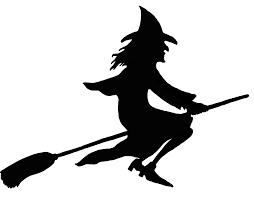 Activities will be from 3:30 – 5:30 p.m.3: 30 – 4:00 Pumpkin Roll Contest with prizes: All ages welcome, meet between campsites #20 & #21. Cost for pumpkins is $1.00. Keep your pumpkin and take it to the pumpkin carving area.Free Activities: 	Activities are from 3:30 – 5:30 p.m. Pumpkin Carving	 Bean Bag TossApple Sling              Fish Pond	5:15 – 6:00 Costume Contest (5 under, 6-10, 11- 16, 17 and older) prizes will be given 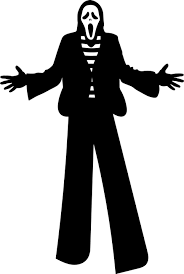 out to the top 2 in each age group.Haunted Halloween Activities:	8 p.m. Campers decorating contest: Decorate your campsite in preparation for the trick-or- treaters! Prizes based on scariest, lighting, most original and kid friendly.6:30 – 9:30 p.m. Trick-or-Treat the Campers!  Campers participating will display a Trick or Treat Ghost on their campsite post.  This event is open to the public.7 – 9:30 p.m. Haunted Trail: Take a hayrack ride through some unknown scary territory.  Purchase tickets in advance on September 20, 2021.  Tickets are limited to the first 600 people.  Cost are $7 for children under 12 and $9 for adults 13 and over. Children 3 under are free.  Pick up pre-purchased tickets at the park office during business hours or at the campground information booth in Middle Oak Creek on October 16, 2021.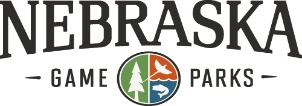 